Hellenic Republic  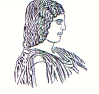 The Agricultural University of Athens,The International and Public Relations Office,Address: 75 Iera Odos Str., Gr- 11855 Athens, Greece,Information: Rania HindiridouTel. No.: (+30) 210 5294841E- mail: public.relations@aua.gr                                                                                                                              Athens, May 3 2022Press ReleaseParticipation and award of the Agricultural University of Athens into the 13th International Poseidon Half Marathon.On Sunday April 17 2022, the AUA Running team participated into the 13th International Poseidon Half Marathon, held at the Falirikos Bay with parallel races and events. Indeed, the AUA Running team took part in that organisation with 60 runners, forming the most numerous group participation, conquering both mention and cup. Members from the AUA Academic Personnel as a whole took part in the 13th International Poseidon Half Marathon, including Students, Professors, Research and Administrative Staff, who appeared at the races wearing a uniform athletic outfit with the distinctive sign and emblem of the AUA Running team on the sportswear. Amongst the runners, a dynamic presence was given by the Vice - Rector for Administrative, Academic and Student Affairs, Professor Nikolaos Dercas, who supported once more the AUA Running team, featuring and launching the extroversion spirit of the Rectorate Authorities in the best possible way.The AUA Running team was founded throughout the period of the pandemic. The founding members of the team namely, Professor Dionissios Kalivas, the Physical Education Teacher Ms. Polyxeni Tsaliagkou and Konstantinos Soulis, Assistant Professor, had been listening for the need for the foundation of a team with the further aim of fostering initiation into mass sports, inasmuch having an appeal to as many Academic Members as possible.The fundamental goal of the team is the encouragement towards participation into sporting and other pertinent actions, hoping to give not only the pleasure of participation to all the participants, but also the opportunity of getting to know each other under conditions outside the daily work environment, contributing to such a team-building exercise, as well as developing and cultivating the sense of ”belonging” to the broad Academic Community Team.It is worth mentioning that the first discussions for the creation of the team were made during the pandemic, on the occasion of the successful participation of the AUA members into the virtual race, held by the European Universities Alliance EU-CONEXUS to which the Agricultural University of Athens is a partner. The AUA Running team participated for the first time into races, in particular into the 38th Authentic Athens Classic Marathon on Sunday November 14, 2021 with a team composed of 41 runners across the running lap of a 5 km race and two (2) marathon runners, too. The next AUA Running team participations included that at the 10th Athens Half Marathon, whereas the last participation took place on April 17 2022 into the 13th International Poseidon Half Marathon.The action of the AUA Running team has been published on well-known electronic sports magazines, like SPORT LIVE  SPORT EVENT  I RUN  RUNNER MAGAZINE. Anyone interested in getting more information can follow the AUA Running team on Facebook  in order to either become aware of, or take part in its prospective activities.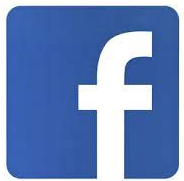 Besides, all the interested parties can see the photographic material in relation to the participations, captured by the AUA Clicks, after visiting the following websites: 13th International Poseidon Half Marathon Photographs taken by the AUA Clicks10th Athens Half Marathon, March 20 2022 